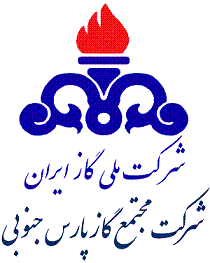 آگهي مناقصه عمومي /يك مرحله اي  شماره: 6016/96موضوع : محوطه سازي ناحيه فلر پالايشگاه ششم مجتمع گاز پارس جنوبيآگهي مناقصه عمومي /يك مرحله اي  شماره: 6016/96موضوع : محوطه سازي ناحيه فلر پالايشگاه ششم مجتمع گاز پارس جنوبياستان بوشهر –عسلويه-منطقه ويژه اقتصادي انرژي پارس-شركت مجتمع گاز پارس جنوبي- پالايشگاه ششم -ساختمان امور پيمان‌ها نام و نشاني مناقصه گزار12/10/96آخرين مهلت اعلام آمادگي  و تحويل رزومه متقاضيان شركت در مناقصه 27/10/96توزيع  اسناد مناقصه به شركتهاي واجد صلاحيت09/11/96آخرين مهلت تحويل پاكت پيشنهادات مالي توسط مناقصه گران10/11/96تاريخ بازگشائي پاكت پيشنهادات ماليبه مبلغ 000/000/519 ريال به صورت يكي از تضامين قابل قبول وفق آئين‌نامه تضمين معاملات دولتي شماره 123402/ت50659هـ مورخ 22/09/94 هيأت وزيراننوع و مبلغ تضمين شركت در فرايند ارجاع كارجهت كسب اطلاعات بيشتر  به آدرس هاي:  WWW.SPGC.IR(بخش مناقصه/مزايده-امور پيمان‌ها)-  WWW.TENDER.BAZRASI.IR -  WWW.IETS.MPORG.IR  مراجعه فرمائيد.جهت كسب اطلاعات بيشتر  به آدرس هاي:  WWW.SPGC.IR(بخش مناقصه/مزايده-امور پيمان‌ها)-  WWW.TENDER.BAZRASI.IR -  WWW.IETS.MPORG.IR  مراجعه فرمائيد.